Мастер - класс«3Д композиция»по декоративно – прикладному творчеству(рекомендован для детей 7 -10 лет.)педагог дополнительного образования Иванова Вера Сократовна    Инструменты и материалы: цветная бумага и картон, коробочка, пенопласт, фигурные дыроколы, клей, ножницы, карандаш, цветные картинки.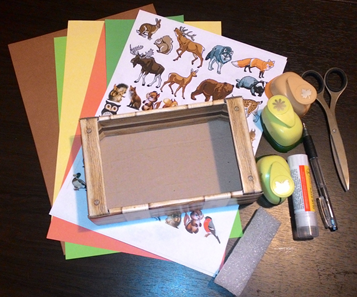 По шаблону обведём деревья или можно нарисовать самим, на картоне коричневого цвета, и вырезаем.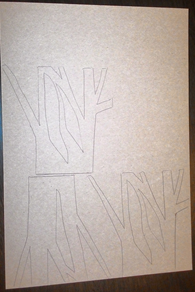 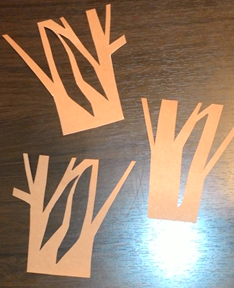 К одной заготовке приклеим кусочек пенопласта.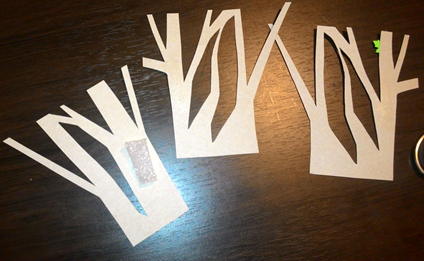 Вырезаем прямоугольник и приклеиваем на дно коробочки.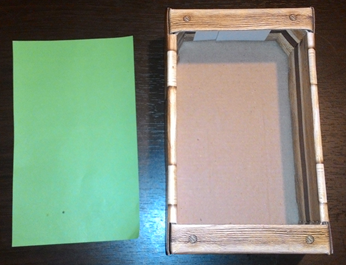 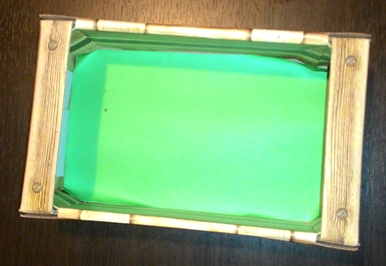 Вырезаем травку, фигурку животного или птицы, с помощью дыроколов делаем бабочек, листочки и цветы. Цвет используем в зависимости какое время года выбран. 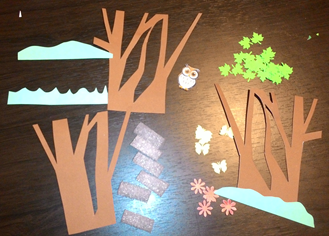 Затем 1 заготовку дерева приклеиваем к стенке коробочки.2 заготовку дерева (с кусочком пенопласта) в середину.3 заготовку дерева приклеиваем прямо на коробочку сверху.Приклеиваем ко второму дереву травку.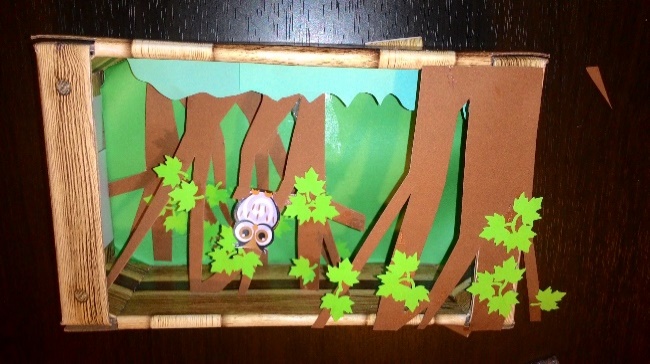 Украшаем листочками, цветочками и бабочками.  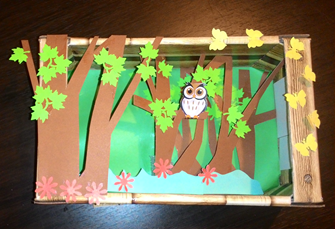 Объемная композиция готова.Поделки в такой же технике.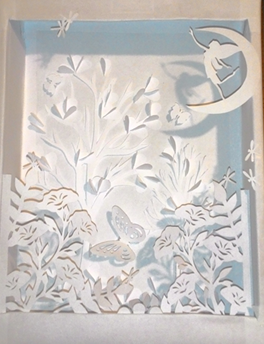 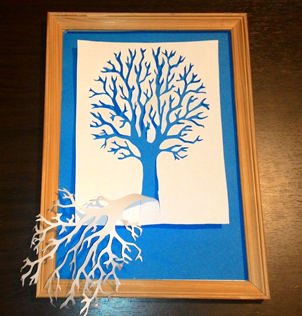 